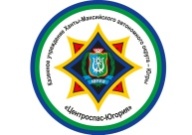 Новое пожарное депо11 июня. В Филиале КУ «Центроспас-Югория» по Кондинскому району состоялось торжественное открытие нового пожарного депо в городском поселении Междуреченский, в котором разместились  Междуреченская пожарная часть и ОНД (по Кондинскому району). Открытие памятной доски11 июня. На здании новой пожарной части в городском поселении Междуреченский филиала КУ «Центроспас-Югория» по Кондинскому району состоялось торжественное открытие Памятной Доски в честь сотрудников пожарной охраны, погибших при исполнении служебного долга 22 августа 2009 года при тушении пожара в резервуарном парке на линейно-производственной диспетчерской станции «Конда» Урайского управления магистральных нефтепроводов открытого акционерного общества «Сибнефтепровод». Теперь навсегда о героическом подвиге пожарных будет напоминать мемориальная мраморная Доска Памяти, на которой навечно высечены молодые, красивые лица героев. Капитан внутренней службы Иван Кавалевич, начальник караула 115 пожарной части, Вячеслав Бабиков, командир отделения 133 пожарной части, Алексей Гончаров, пожарный 133 пожарной части, Вячеслав Боляр-Гуль, водитель 133 пожарной части.